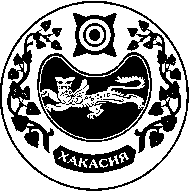 СОВЕТ ДЕПУТАТОВ ЧАРКОВСКОГО СЕЛЬСОВЕТАУСТЬ-АБАКАНСКОГО РАЙОНА РЕСПУБЛИКИ ХАКАСИЯРЕШЕНИЕ31.05.2019                                             аал Чарков    			                       № 13/3О протесте прокурора Усть-Абаканского района и внесение изменений в решение Совета депутатов Чарковского сельсовета от 15.03.2016 № 7/3«Об утверждении Положения «О комиссии Совета депутатовЧарковского сельсовета по контролю за достоверностью сведений о доходах,об имуществе и обязательствах имущественного характера,представляемых лицами, замещающими муниципальные должности,должности муниципальной службы,и иными лицами Совета депутатов Чарковского сельсовета,а так же их супруги (супруга) и несовершеннолетних детей в соответствии сфедеральным законодательством о противодействии коррупции»          Рассмотрев протест прокурора Усть-Абаканского района на решение Совета депутатов Чарковского сельсовета от 15.03.2016 № 7/3 «Об утверждении Положения «О комиссии Совета депутатов Чарковского сельсовета по контролю за достоверностью сведений о доходах, об имуществе и обязательствах имущественного характера, представляемых лицами, замещающими муниципальные должности, должности муниципальной службы, и иными лицами Совета депутатов Чарковского сельсовета, а так же их супруги (супруга) и несовершеннолетних детей  в соответствии с федеральным законодательством о противодействии коррупции»,          Совет депутатов Чарковского сельсовета Усть-Абаканского района Республики ХакасияРЕШИЛ:          1. Протест прокурора Усть-Абаканского района на решение Совета депутатов Чарковский сельсовета от 15.03.2016 № 7/3 «Об утверждении Положения «О комиссии Совета депутатов Чарковского сельсовета по контролю за достоверностью сведений о доходах, об имуществе и обязательствах имущественного характера, представляемых лицами, замещающими муниципальные должности, должности муниципальной службы, и иными лицами Совета депутатов Чарковского сельсовета, а так же их супруги (супруга) и несовершеннолетних детей  в соответствии с федеральным законодательством о противодействии коррупции», удовлетворить.          2. Внести следующие изменения в решение Совета депутатов Чарковского сельсовета от 15.03.2016 № 7/3 «Об утверждении Положения «О комиссии Совета депутатов Чарковского сельсовета по контролю за достоверностью сведений о доходах, об имуществе и обязательствах имущественного характера, представляемых лицами, замещающими муниципальные должности, должности муниципальной службы, и иными лицами Совета депутатов Чарковского сельсовета, а так же их супруги (супруга) и несовершеннолетних детей  в соответствии с федеральным законодательством о противодействии коррупции»:         1) п.2 ст.1 Положения исключить;2) п. 3 ст.7 Положения изложить в следующей редакции: «3. Проверка достоверности и полноты сведений о доходах, об имуществе и обязательствах имущественного характера, представляемых в соответствии с частью 4.2 настоящей статьи, осуществляется по решению высшего должностного лица субъекта Российской Федерации (руководителя высшего исполнительного органа государственной власти субъекта Российской Федерации) в порядке, установленном законом субъекта Российской Федерации».3. Направить настоящее решение прокурору Усть-Абаканского района.4. Решение вступает в силу со дня, следующего за днем его официального обнародования.Глава Чарковского сельсоветаУсть-Абаканского района Республики Хакасия		                    Г.И. Дорохина